NameAbdallah Mohammad AlshantyNationality Jordanian LanguagesArabic, EnglishE-mailAlshanti0@gmail.comMy resume in summaryMy resume in summaryOver 4 years' experience in enterprise resource planning system and administer for commercial web site , worked as consultant in non-profit organization, and implemented government projects in Jordan in health care field, currently , I am PhD business management student in Girne American university(GAU), I hope produce many to center for management research through coordinating events and other aspect like academic research and i have  professional skills in graphic design such as designing logos, publications, web sites and presentations, also i interested in programming websites. In addition i participated in many volunteer activities in royal society scientific and Jordan volunteer's community.Over 4 years' experience in enterprise resource planning system and administer for commercial web site , worked as consultant in non-profit organization, and implemented government projects in Jordan in health care field, currently , I am PhD business management student in Girne American university(GAU), I hope produce many to center for management research through coordinating events and other aspect like academic research and i have  professional skills in graphic design such as designing logos, publications, web sites and presentations, also i interested in programming websites. In addition i participated in many volunteer activities in royal society scientific and Jordan volunteer's community.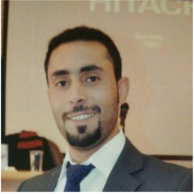 